Победители окружного этапа  конкурса профессионального мастерства «Учитель года Самарской области - 2022»№ п/пФото конкурсантаФИО конкурсантаНаименование ОО ДолжностьСтажИнформация педагога1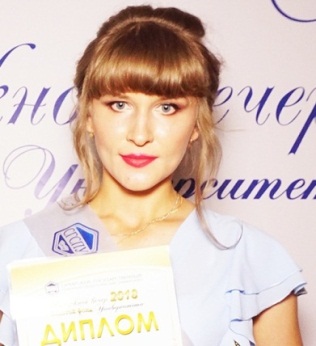 Вдовина Ксения Викторовнагосударственное бюджетное общеобразовательное учреждение Самарской области средняя общеобразовательная школа п. Кинельский м.р. Кинельскийучитель математики и информатики 3Учитель – это факел, который сгорает, освещая путь другим2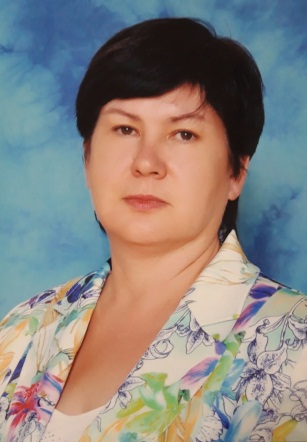 Меленчук Ирина Александровнагосударственное бюджетное общеобразовательное учреждение Самарской области средняя общеобразовательная школа с. Георгиевка м.р. Кинельскийучитель русского языка и литературы30Среди  выпускников Ирины Александровны – 5 золотых и 8 серебряных медалистов.Благодаря примеру любимого учителя, две ее выпускницы продолжают обучение в педагогических вузах на филологических факультетах.3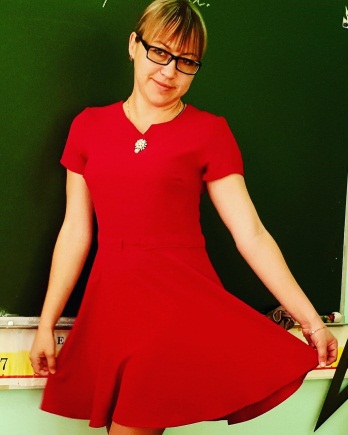 Рудыко Алёна Николаевнагосударственное бюджетное общеобразовательное учреждение Самарской области средняя общеобразовательная школа с. Богдановка м.р. Кинельскийучитель начальных классов8Рудыко Алёна Николаевна трудолюбивый, добросовестный, знающий и творчески работающий педагог. Учитель умеет преподнести материал доступно, эмоционально, увлекая учащихся на глубокое изучение предмета. 